Income in money and in kind and individual consumption of households, 2nd quarter 2018− Preliminary results −The data were obtained through Household Budget Survey, which has been conducted since 2003 according to international standards and recommendations of Eurostat, International Labour Organization (ILO) and UN, thus providing international data comparability. The survey collects the data on income and household consumption, i.e. the data on basic elements of individual consumption. Besides, the survey compiles also the data on some important living standard indicators (dwelling conditions, supply with durable consumer goods, etc.), as well as some basic data related to demographic, economic and social features of households.In this survey, a two-stage stratified sample is applied, with enumeration districts as primary and households as secondary selection units. Every fifteen days, 370 households are interviewed, i.e. 8856 households annually. Of the total number of households envisaged for interview in the second quarter (2214 for the Republic of Serbia), the number of 1575 households (71%) was interviewed.Income in money and in kind and individual consumption− Household average −− All households −RSD 2. Structure of income in money and in kind and individual consumption- All households -%3. Comparative review of income in money and in kind and individual consumption of households                                                                                                                                                         RSDMethodological explanationsA survey unit is taken to be every single - or several - member household, selected according to the sample plan. A household is: a) a community of persons, whose members live and prepare food together and jointly spend the earned income and b) a single person, living, preparing food and spending the earned income on his/her own.The survey applies the method of diary keeping (a household keeps a consumption diary for fifteen, i.e. sixteen days) regarding individual consumption of food and services and the interview method on the basis of questionnaires, where the reference period for durables is twelve months, for semi-durables, agriculture, hunting and fishing - three months, and for earnings – one month.Household income in money and in kind comprises income in money and the money value of natural consumption and receipts in kind, which were available to households in the respective survey period. Household income in moneyRegular salaries and wages cover the income from regular employment.Other income comprises money receipts for overtime work, pursuant to purchase order, author’s deed contract, etc.Pensions (old-age, family and other) cover the receipts pursuant to pension and disablement insurance and supplementary payments.Social insurance related receipts include: social aid, supplements and other welfare receipts; receipts in cases of unemployment and temporary unemployment; alimentation and support; health insurance related receipts, disablement insurance related receipts and supplements; children allowances; student grants and remuneration, i.e. compensations for trade students.Income from agriculture, hunting and fishing includes earnings of households that are active in agriculture, hunting and fishing.External receipts include money donations from abroad.Real estate related income comprises room and flat rents, interests, dividends, etc.Donations and awards comprise money donations, lottery related receipts, etc.Other receipts saving deposits raised, returned loans, decreased cash amounts in households, refunded nationalized property, life insurance and real estate insurance premiums, etc.Household receipts in kindEarned receipts in kind include food, clothes, footwear, household expenditures (electricity, phone, registration fees, car fuel) paid by employer, etc.Natural consumption comprises the value of products from own household production that are used for individual consumption (food, drinks, wood for heating, etc.)Individual consumption of households is presented by the following groups of COICOP classification (Classification of individual consumption by purpose): Food and non-alcoholic beverages; Alcoholic beverages and tobacco; Clothing and footwear; Housing, water, electricity, gas and other fuels; Furnishings, household equipment and routine household maintenance; Health; Transport; Communication; Recreation and culture; Education; Restaurants and hotels and Miscellaneous goods and services.The published data relate to income in money and in kind and individual consumption in the 2nd quarter 2018 and they present monthly average values by household, given in dinar amounts (RSD). Starting from 1999 the Statistical Office of the Republic of Serbia has not at disposal and may not provide available certain data relative to AP Kosovo and Metohia and therefore these data are not included in the coverage for the Republic of Serbia (total).Contact: natasa.mijakovac@stat.gov.rs Phone: 011 2412-922 ext. 242Published and printed by: Statistical Office of the Republic of Serbia, 11 050 Belgrade, Milana Rakica 5Phone: +381 11 2412922 (telephone exchange) ● Fax: +381 11 2411260 ● www.stat.gov.rs  Responsible: Dr Miladin Kovačević, DirectorCirculation: 20 • Issued quarterly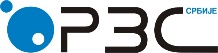 Statistical Office of the Republic of SerbiaStatistical Office of the Republic of SerbiaISSN 0353-9555STATISTICAL RELEASESTATISTICAL RELEASELP12Number 257 • Year LXVIII, 14/09/2018Number 257 • Year LXVIII, 14/09/2018LP12Household Budget SurveyHousehold Budget SurveySERB257 LP12 140918Household Budget SurveyHousehold Budget SurveyRepublic of SerbiaRepublic of SerbiaRepublic of SerbiaRepublic of SerbiaRepublic of SerbiaRepublic of Serbiatotal Srbija – severSrbija – severSrbija – jugSrbija – jugSrbija – jugtotal Beogradski regionRegion Vojvodine  Region Šumadije i Zapadne SrbijeRegion Južne i Istočne SrbijeRegion Kosovo i MetohijaMonthly averageMonthly averageMonthly averageMonthly averageMonthly averageMonthly averageMonthly averageNumber of households surveyed 1575308451434382…Number of households assessed 2466316605006690551656902513857…Members, average number 2.552.402.352.672.81…Consumption units, average number 2.031.931.892.102.22…Income in money and in kind – total6283174886591175940957989…Household income in money6076474353578055552555424…Regular salaries and wages 3109042850289222631426263…Other income 17862089206712751703…Pensions (old-age, family and other) 2035424032191831887219491…Social insurance receipts17821573191117921834…Income from agriculture, hunting and fishing 2219159273635732219…External receipts 7895371100646849…Real estate related income 539710674407325…Donations and awards 483603350467542…Other receipts1722180086221792198…      Household receipts in kind 2067533131238842565…Earned receipts in kind 74794663118…Natural consumption 1993454126638212447…Individual consumption – total6405571884611706260960582…       Food and non-alcoholic beverages2191022745212372250121081...       Alcoholic beverages and tobacco32152906276734133921...       Clothing and footwear35003873368132493140...       Housing, water, electricity, gas and other fuels10529124251007198189828...       Furnishings, household equipment and routine        household maintenance27312759255426982974...       Health29813676303125722610...       Transport 59877030512561485723...       Communication33163905322430583080...       Recreation and culture31154373302826612342...       Education 94010118331303531...       Restaurants and hotels20853000201318051469...       Miscellaneous goods and services37464181360633833883...Republic of SerbiaRepublic of SerbiaRepublic of SerbiaRepublic of SerbiaRepublic of SerbiaRepublic of Serbiatotal Srbija – severSrbija – severSrbija – jugSrbija – jugSrbija – jugtotal Beogradski regionRegion Vojvodine  Region      Šumadije i Zapadne SrbijeRegion Južne i Istočne SrbijeRegion Kosovo i MetohijaMonthly averageMonthly averageMonthly averageMonthly averageMonthly averageMonthly averageMonthly averageNumber of households surveyed 1575308451434382…Number of households assessed 2466316605006690551656902513857…Members, average number 2.552.402.352.672.81…Consumption units, average number 2.031.931.892.102.22…Income in money and in kind – total100.0100.0100.0100.0100.0…Household income in money96.799.397.893.595.6…Regular salaries and wages 49.557.349.044.345.3…Other income 2.82.83.52.12.9…Pensions (old-age, family and other) 32.432.132.431.833.6…Social insurance receipts2.82.13.23.03.2…Income from agriculture, hunting and fishing 3.50.24.66.03.8…External receipts 1.30.71.91.11.5…Real estate related income 0.90.91.10.70.6…Donations and awards 0.80.80.60.80.9…Other receipts2.72.41.53.73.8…      Household receipts in kind 3.30.72.26.54.4…Earned receipts in kind 0.10.10.10.10.2…Natural consumption 3.20.62.16.44.2…Individual consumption – total100.0100.0100.0100.0100.0…       Food and non-alcoholic beverages34.131.734.635.834.8…       Alcoholic beverages and tobacco5.04.04.55.56.5…       Clothing and footwear5.55.46.05.25.2…       Housing, water, electricity, gas and other fuels16.417.316.415.716.2…       Furnishings, household equipment and routine        household maintenance4.33.84.24.34.9…       Health4.75.15.04.14.3…       Transport 9.39.88.49.89.4…       Communication5.25.45.34.95.1…       Recreation and culture4.96.15.04.33.9…       Education 1.51.41.42.10.9…       Restaurants and hotels3.34.23.32.92.4…       Miscellaneous goods and services5.85.85.95.46.4…201720172017201720182018I quarterII quarterIII quarterIV quarterI quarterII quarterIncome in money and in kind – total600656019561729636746249262831Individual consumption – total 613706147762190640866362064055